Hypnosecoaching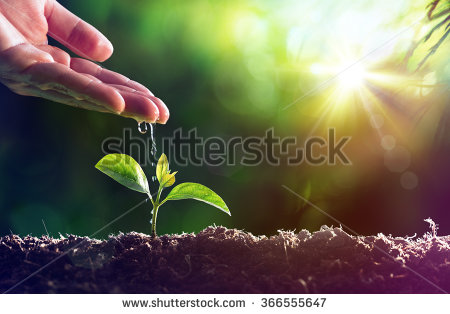 Coaching ist die lösungs- und zielorientierte Begleitung von Menschen im beruflichen und privaten Umfeld. 
Mit Hilfe der Hypnose lassen sich in vielen Fällen Ressourcen leichter erkennen und definieren, Ergebnisse und Ziele besser integrieren und Blockaden auflösen. 
Als Hypnosecoach begleite ich Sie gerne bei der Realisierung eines oder mehrerer Anliegen oder der Lösung eines Problems.
Das Hypnose-Coaching lässt sich in verschiedene Bereiche und mit unterschiedlichen Zielsetzungen einsetzen.
Welche Art von Coaching hängt ganz von Ihnen, Ihren Themen und Anliegen ab. 
Im Berufsbezogenes Coaching können folgende Einzelthemen von Bedeutung sein, wie z.B.: 
mehr Erfolg, berufliche Zufriedenheit, Zielfindung oder Karriereplanung / berufliche Neuorientierung, 
Angst vor Reden/ Vorträgen, Existenzängste, Angst vor Veränderung / Versetzung, Selbstbewusstsein, Mobbing/ Bossing, Burn out/ Bore out …Das private Coaching beinhaltet Themen, wie z.B.:
mehr Zufriedenheit im Privatleben, Frust- und Unzufriedenheit in der Beziehung, Scheidung ja/nein, 
Partnerfindung, Familienplanung, Auszug der Kinder, Umgang mit Trennung und Tod, Umgang mit eigenen Erkrankungen, Lebensziel/ Lebensaufgabe, Umgang mit dem Älter werden, Ruhestand/Rente…Fühlen Sie sich bei dem einen oder anderen Thema angesprochen? Ein Thema, das Sie schon lange belastet, vermehrt Kraft kostet und Sie an Ihrem Wachstum vielleicht sogar hindert. 
Vielleicht ist jetzt gerade der Zeitpunkt …
„Und plötzchlich weißt Du:Es ist Zeit, etwas ganz Anderes zu beginnen, und Du vertraust einfach dem Zauber des Neuanfangs"Damit Ihnen dies in der Umsetzung besser gelingt, unterstütze ich Sie gerne dabei und freue mich über Ihren Kontakt: info@sucht-stressfrei.deBitte nehmen Sie folgende Informationen und Hinweise für Ihre Hypnosebehandlung zur Kenntnis.Down load : Wichtige Informationen und Hinweise für Ihre Hypnosebehandlung